附件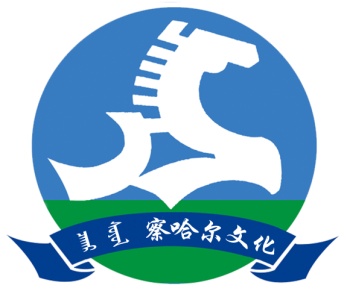 察哈尔右翼后旗察哈尔文化博物馆公开招聘工作人员报名登记表姓    名：              联系电话：              填表时间：              填表说明一、请认真阅读理解表内所涉及项的逻辑关系；二、请按照本人实际情况认真填写； 三、个别项目可另附页； 四、本表所有项目均应填写，不得有空项、漏项，如无需说明的问题，请填写“无”； 五、表内涉及年、月、日的一律用公历和阿拉伯数字填写；六、“照片”栏请使用近期二吋正面半身免冠蓝底彩照，同时提供纸质版和电子版照片。察哈尔右翼后旗察哈尔文化博物馆公开招聘工作人员报名登记表察哈尔右翼后旗察哈尔文化博物馆  制姓 名性 别性 别性 别性 别性 别性 别照  片（2吋蓝底）照  片（2吋蓝底）照  片（2吋蓝底）照  片（2吋蓝底）照  片（2吋蓝底）照  片（2吋蓝底）照  片（2吋蓝底）民 族出生年月出生年月出生年月出生年月出生年月出生年月照  片（2吋蓝底）照  片（2吋蓝底）照  片（2吋蓝底）照  片（2吋蓝底）照  片（2吋蓝底）照  片（2吋蓝底）照  片（2吋蓝底）籍 贯政治面貌政治面貌政治面貌政治面貌政治面貌政治面貌照  片（2吋蓝底）照  片（2吋蓝底）照  片（2吋蓝底）照  片（2吋蓝底）照  片（2吋蓝底）照  片（2吋蓝底）照  片（2吋蓝底）毕业院校及专业学 历学 位学 位学 位学 位职 称职 称职 称职 称职 称身份证号原工作单位及职务通讯地址邮政编码邮政编码邮政编码邮政编码邮政编码电子邮箱联系电话联系电话联系电话联系电话联系电话应聘岗位学习简历工作简历主要业迹（可另附页）（可另附页）（可另附页）（可另附页）（可另附页）（可另附页）（可另附页）（可另附页）（可另附页）（可另附页）（可另附页）（可另附页）（可另附页）（可另附页）（可另附页）（可另附页）（可另附页）（可另附页）（可另附页）（可另附页）（可另附页）（可另附页）（可另附页）（可另附页）（可另附页）奖惩情况（可另附页）（可另附页）（可另附页）（可另附页）（可另附页）（可另附页）（可另附页）（可另附页）（可另附页）（可另附页）（可另附页）（可另附页）（可另附页）（可另附页）（可另附页）（可另附页）（可另附页）（可另附页）（可另附页）（可另附页）（可另附页）（可另附页）（可另附页）（可另附页）（可另附页）本人承诺：以上所填内容属实，若有虚假，聘用单位有权解除聘用。                                         应聘者签名：本人承诺：以上所填内容属实，若有虚假，聘用单位有权解除聘用。                                         应聘者签名：本人承诺：以上所填内容属实，若有虚假，聘用单位有权解除聘用。                                         应聘者签名：本人承诺：以上所填内容属实，若有虚假，聘用单位有权解除聘用。                                         应聘者签名：本人承诺：以上所填内容属实，若有虚假，聘用单位有权解除聘用。                                         应聘者签名：本人承诺：以上所填内容属实，若有虚假，聘用单位有权解除聘用。                                         应聘者签名：本人承诺：以上所填内容属实，若有虚假，聘用单位有权解除聘用。                                         应聘者签名：本人承诺：以上所填内容属实，若有虚假，聘用单位有权解除聘用。                                         应聘者签名：本人承诺：以上所填内容属实，若有虚假，聘用单位有权解除聘用。                                         应聘者签名：本人承诺：以上所填内容属实，若有虚假，聘用单位有权解除聘用。                                         应聘者签名：本人承诺：以上所填内容属实，若有虚假，聘用单位有权解除聘用。                                         应聘者签名：本人承诺：以上所填内容属实，若有虚假，聘用单位有权解除聘用。                                         应聘者签名：本人承诺：以上所填内容属实，若有虚假，聘用单位有权解除聘用。                                         应聘者签名：本人承诺：以上所填内容属实，若有虚假，聘用单位有权解除聘用。                                         应聘者签名：本人承诺：以上所填内容属实，若有虚假，聘用单位有权解除聘用。                                         应聘者签名：本人承诺：以上所填内容属实，若有虚假，聘用单位有权解除聘用。                                         应聘者签名：本人承诺：以上所填内容属实，若有虚假，聘用单位有权解除聘用。                                         应聘者签名：本人承诺：以上所填内容属实，若有虚假，聘用单位有权解除聘用。                                         应聘者签名：本人承诺：以上所填内容属实，若有虚假，聘用单位有权解除聘用。                                         应聘者签名：本人承诺：以上所填内容属实，若有虚假，聘用单位有权解除聘用。                                         应聘者签名：本人承诺：以上所填内容属实，若有虚假，聘用单位有权解除聘用。                                         应聘者签名：本人承诺：以上所填内容属实，若有虚假，聘用单位有权解除聘用。                                         应聘者签名：本人承诺：以上所填内容属实，若有虚假，聘用单位有权解除聘用。                                         应聘者签名：本人承诺：以上所填内容属实，若有虚假，聘用单位有权解除聘用。                                         应聘者签名：本人承诺：以上所填内容属实，若有虚假，聘用单位有权解除聘用。                                         应聘者签名：本人承诺：以上所填内容属实，若有虚假，聘用单位有权解除聘用。                                         应聘者签名：